dk;kZy; izkpk;Z] 'kkldh; MkW-ok-ok-ikV.kdj dU;k LukrdksRrj egkfo|ky;]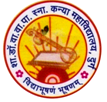 dsUnzh; fo|ky; ds ikl] tsyjksM nqxZ  ¼N-x-½iwoZ uke&'kkldh; dU;k egkfo|ky;]nqxZ ¼N-x-½ Qksu 0788&2323773Email- govtgirlspgcollege@gmail.com                              		Website: www.govtgirlspgcollegedurg.comfnukad % 14-01-2019xYlZ dkWyst esa okf"kZd Li/kkZ,¡eVj ds O;atuksa us fc[ksjh [kq'kcw'kkldh; MkW- ok-ok- ikV.kdj dU;k LukrdksRrj egkfo|ky;] nqxZ esa okf"kZd Li/kkZ,a izkjaHk gqbZA igys fnu ,dy vfHku;] ikddyk] xk;u] izfr;ksfxrk,¡ vk;ksftr dh x;hA ftlesa Nk=kvksa us c<+p<+ dj fgLlk fy;kA Nk=la?k izHkkjh MkW- _pk Bkdqj us crk;k fd ,dy vfHku; esa Nk=kvksa us Toyar eeZLi'khZ fo"k;ksa ij izLrqr nhA bl izfr;ksfxrk esa dq- ek/kqjh uk;d ch, Hkkx&3 us izFke LFkku izkIr fd;k] dq- foHkk dlsj ,e-,- & fgUnh rFkk fMxs'ojh jktiwr ch, Hkkx&2 Øe'k% f}rh; ,oa r`rh; LFkku ij jghaA ikddyk Li/kkZ gjs eVj ds ehBs ,oa uedhu O;atuksa ij vk/kkfjr FkhA ftlesa Nk=kvksa us iwjuiwjh] gyqvk] dsd] Qjk] cQhZ] isM+k vkSj eVj ds fofHkUu ehBs ,oa uedhu O;atuksa dh izLrqfr nhA blesa uedhu O;atuksa dh Js.kh esa izFke LFkku ij dq- rcLlqe ,e-,llh ,oa f}rh; dq- f'kYih ch, Hkkx&2] r`rh; dq- 'kchuk ch-,llh Hkkx&3 jghaA ehBs O;atu dh Js.kh esa ch-,llh x`gfoKku dh dq- y{eh ,oa dkWty jkBkSj izFke LFkku ij jghaA  ,dy xk;u izfr;ksfxrk esa Nk=kvksa us [kwc 'kek cka/kkA NRrhlx<+h xhrksa ds lkFk gh xtyksa ,oa ikiqyj xhrksa dh izLrqfr nhA ftlesa izFke rkU;k e.Mkjs ch, Hkkx&2] f}rh; viwokZ ekus ch-dkWe- Hkkx&2 ,oa r`rh; LFkku ij mo'khZ 'kekZ ch-,- Hkkx&1 jghaA izfr;ksfxrkvksa dk MkW- lquhrk xqIrk] MkW- fefyUn ve`rQys] MkW- cchrk nqcs us lapkyu fd;kA 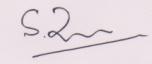 ¼MkW0 lq'khy pUnz frokjh½izkpk;Z 'kkldh; MkW-ok-ok-ikV.kdj dU;k LukrdksRrj egkfo|ky;] nqxZ ¼N-x-½xYlZ dkWyst esa okf"kZd Li/kkZ,¡eVj ds O;atuksa us fc[ksjh [kq'kcw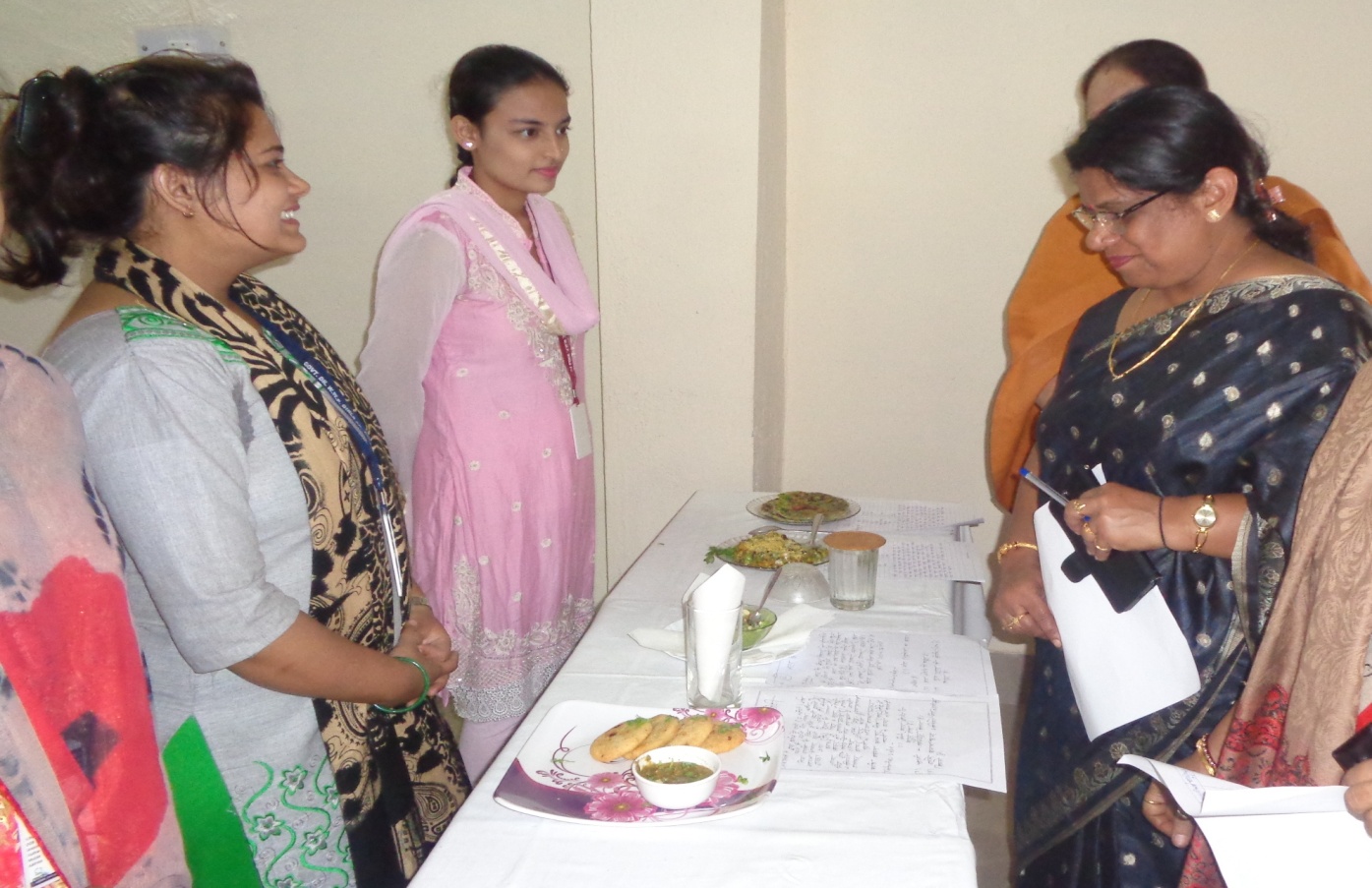 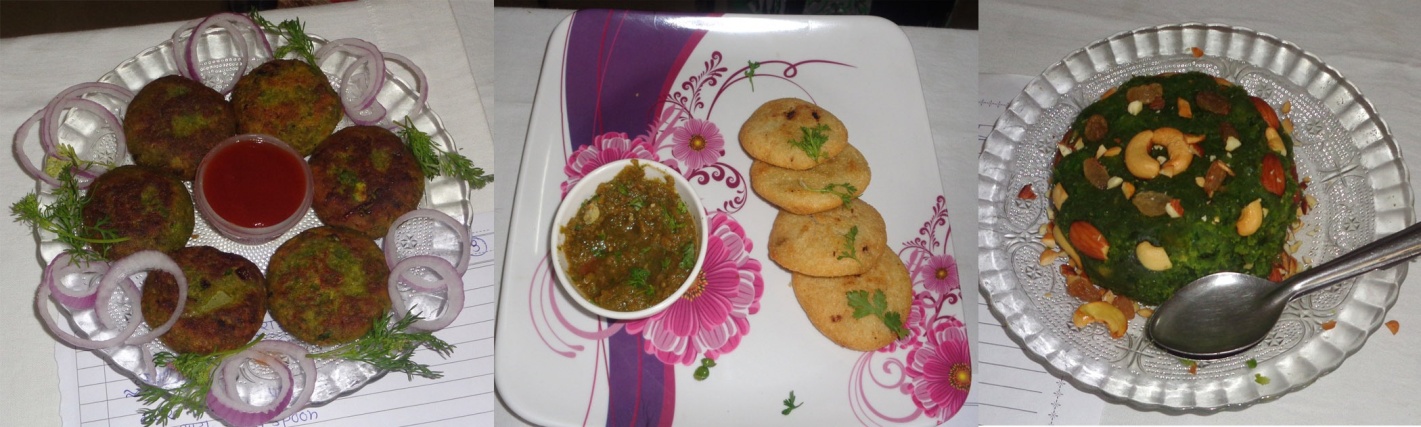 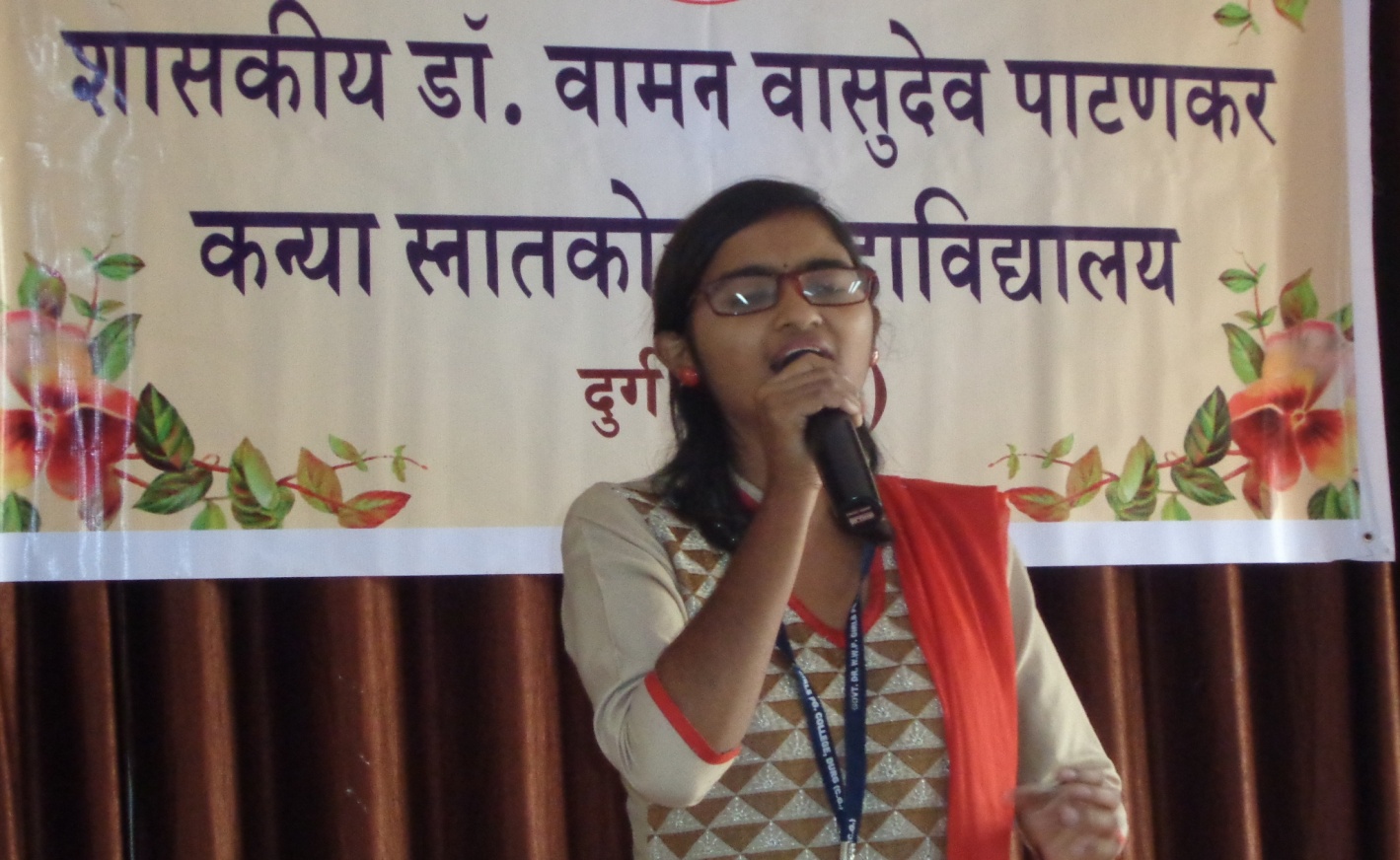 